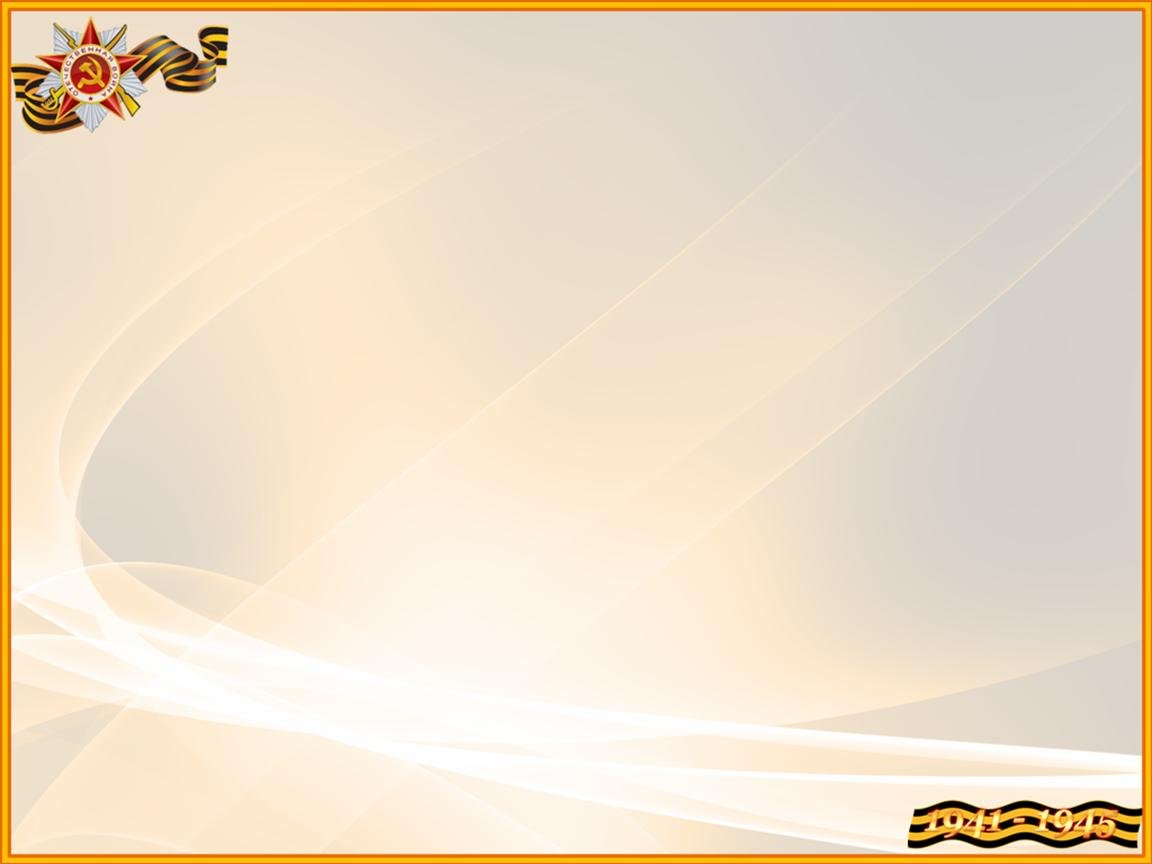 Памятная дата для нашего города7 февраля Азов отметил 80-ю годовщину со дня освобождения от немецко-фашистских захватчиковВосемьдесят лет назад, 7 февраля 1943 года, Азов был полностью очищен от фашистских оккупантов.Азов находился в оккупации больше 190 дней, за это время нацисты казнили около 600 мирных жителей. Выбить врага из города было не просто. Стояли двадцатиградусные морозы, глубокий снег, бойцы были обморожены и обессилены. Не хватало еды и одежды.Но бои за город откладывать было нельзя.Среди освободителей были бойцы разных возрастов и национальностей из разных уголков страны СССР. Освобождение Азова и восточного Приазовья от оккупантов способствовало решению задачи по освобождению Ростова. 7 февраля 2023 года студенты ГБПОУ РО «АГТК» приняли участие в торжественном минтинге посвященному 80-летию освобождения г.Азова от немецко-фашистских захватчиков.У памятника «Освободителям Азова» в сквере «Восток» собрались представители органов власти, Совета ветеранов, духовенства, казачества, молодежных и патриотических организаций, обучающиеся образовательных организаций, жители города. Вспомнили и почтили "Минутой молчания" память тех, кто своей кровью и подвигами оплатил нашу свободу.